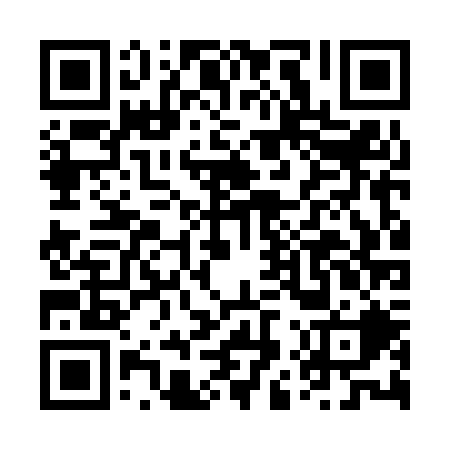 Ramadan times for Herculandia, BrazilMon 11 Mar 2024 - Wed 10 Apr 2024High Latitude Method: NonePrayer Calculation Method: Muslim World LeagueAsar Calculation Method: ShafiPrayer times provided by https://www.salahtimes.comDateDayFajrSuhurSunriseDhuhrAsrIftarMaghribIsha11Mon5:075:076:2212:313:576:406:407:5112Tue5:085:086:2312:313:576:396:397:5013Wed5:085:086:2312:313:566:386:387:4914Thu5:095:096:2312:313:566:376:377:4815Fri5:095:096:2412:303:566:366:367:4716Sat5:105:106:2412:303:556:366:367:4617Sun5:105:106:2412:303:556:356:357:4518Mon5:105:106:2512:293:556:346:347:4419Tue5:115:116:2512:293:546:336:337:4320Wed5:115:116:2512:293:546:326:327:4221Thu5:125:126:2612:293:536:316:317:4122Fri5:125:126:2612:283:536:306:307:4023Sat5:125:126:2612:283:526:296:297:3924Sun5:135:136:2712:283:526:286:287:3825Mon5:135:136:2712:273:526:276:277:3726Tue5:135:136:2712:273:516:266:267:3627Wed5:145:146:2812:273:516:256:257:3528Thu5:145:146:2812:263:506:246:247:3429Fri5:145:146:2812:263:506:236:237:3330Sat5:155:156:2912:263:496:236:237:3231Sun5:155:156:2912:263:496:226:227:311Mon5:155:156:2912:253:486:216:217:302Tue5:165:166:3012:253:486:206:207:303Wed5:165:166:3012:253:476:196:197:294Thu5:165:166:3012:243:476:186:187:285Fri5:175:176:3112:243:466:176:177:276Sat5:175:176:3112:243:456:166:167:267Sun5:175:176:3112:233:456:156:157:258Mon5:175:176:3212:233:446:146:147:249Tue5:185:186:3212:233:446:136:137:2410Wed5:185:186:3212:233:436:136:137:23